Žetony pro hru CESTA LESEM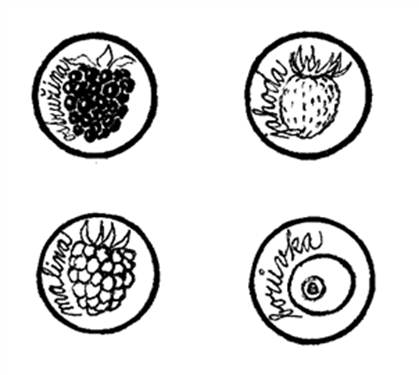 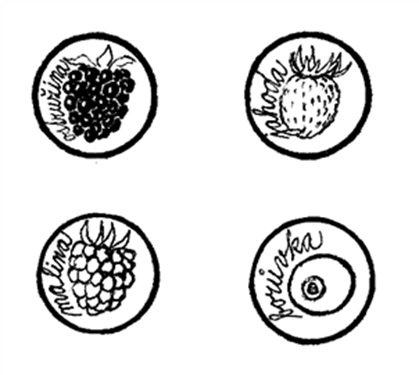 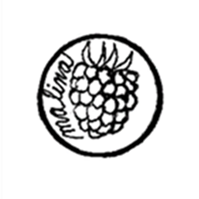 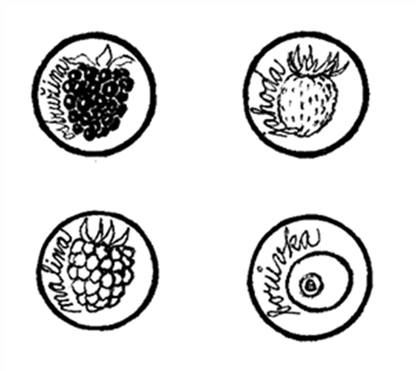 